WZP.271.18.2021                            				         Wołów, 16.07.2021 r. Wykonawcy biorący udział w postępowaniu nr WZP.271.18.2021ZAWIADOMIENIE O UNIEWAŻNIENIU POSTĘPOWANIAdot.: postępowania o udzielenie zamówienia publicznego. Numer sprawy: WZP.271.18.2021. 
Nazwa zadania: „Kotłownia węglowa, instalacja centralnego ogrzewania i instalacje wodociągowe” w ramach realizacji zadania inwestycyjnego „Modernizacja Wiejskiego Ośrodka Zdrowia w Lubiążu”Działając na podstawie art. 260 ust. 2 ustawy z dnia 11 września 2019 r. Prawo zamówień publicznych (Dz. U. z 2019 r. poz. 2019, z późn. zm.), dalej „ustawa Pzp”, Zamawiający – Gmina Wołów zawiadamia o unieważnieniu postępowania o udzielenie zamówienia publicznego prowadzonego w trybie podstawowym na podstawie art. 275 pkt. 1Uzasadnienie faktyczne:Zamawiający na sfinansowanie przedmiotowego zamówienia przeznaczył kwotę w wysokości 310 000,00  zł brutto. W niniejszym postępowaniu złożono 3 oferty: Cena najkorzystniejszej oferty przewyższa kwotę jaką Zamawiający zabezpieczył na realizację przedmiotu zamówienia.  Mając na uwadze fakt, że Zamawiający nie może zwiększyć kwoty zaplanowanej na sfinansowanie przedmiotowego zamówienia do ceny oferty najkorzystniejszej zachodzi konieczność unieważnienia niniejszego postępowania.Uzasadnienie prawne:Postępowanie unieważniono na podstawie art. 255 pkt 3 ustawy Pzp, ponieważ cena najkorzystniejszej oferty przewyższa kwotę, którą Zamawiający zamierzał przeznaczyć na sfinansowanie zamówienia, a Zamawiający nie może zwiększyć tej kwoty do ceny oferty najkorzystniejszej.Pouczenie: Wobec czynności podjętych przez Zamawiającego przysługują środki ochrony prawnej, których procedury określono w ustawie Pzp – dział IX „Środki ochrony prawnej”, art. 505-590.____________________________________Kierownik ZamawiającegoOtrzymują:
1. Adresat/strona internetowa Zamawiającego: https://platformazakupowa.pl/pn/wolow2. A/aSprawę prowadzi: Krzysztof Nawój: tel. 71 319 13 20Sporządził: Anna Mykowska, tel. 71 319 13 34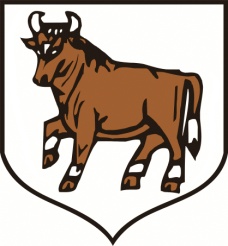 URZĄD MIEJSKI W WOŁOWIEtel. (071) 319 13 05                                                Rynek 34fax (071) 319 13 03                                                56-100 Wołówe-mail: sekretariat@wolow.pl                       www.wolow.plL. p.Nazwa i adres wykonawcyCena nettoCena brutto1„PETRO” Firma Ogólnobudowlana Piotr Kozłowski, Osłowice 43, 56-209 Jemielno290 000,00 zł356 700,00 zł2Hydratec Sp. z o.o.ul. por. Anatola Radziownika 12, 15-166 Białystok890 000,00 zł1 094 700,00 zł3ABM Szymon Radziszewski, ul. Gorzycka 35/1, 63-400 Ostrów Wielkopolski400 000,00 zł492 000, 00 zł